Беловский муниципальный округМуниципальное бюджетное общеобразовательное учреждение "Ивановская средняя общеобразовательная школа"Историческое древо Ивановки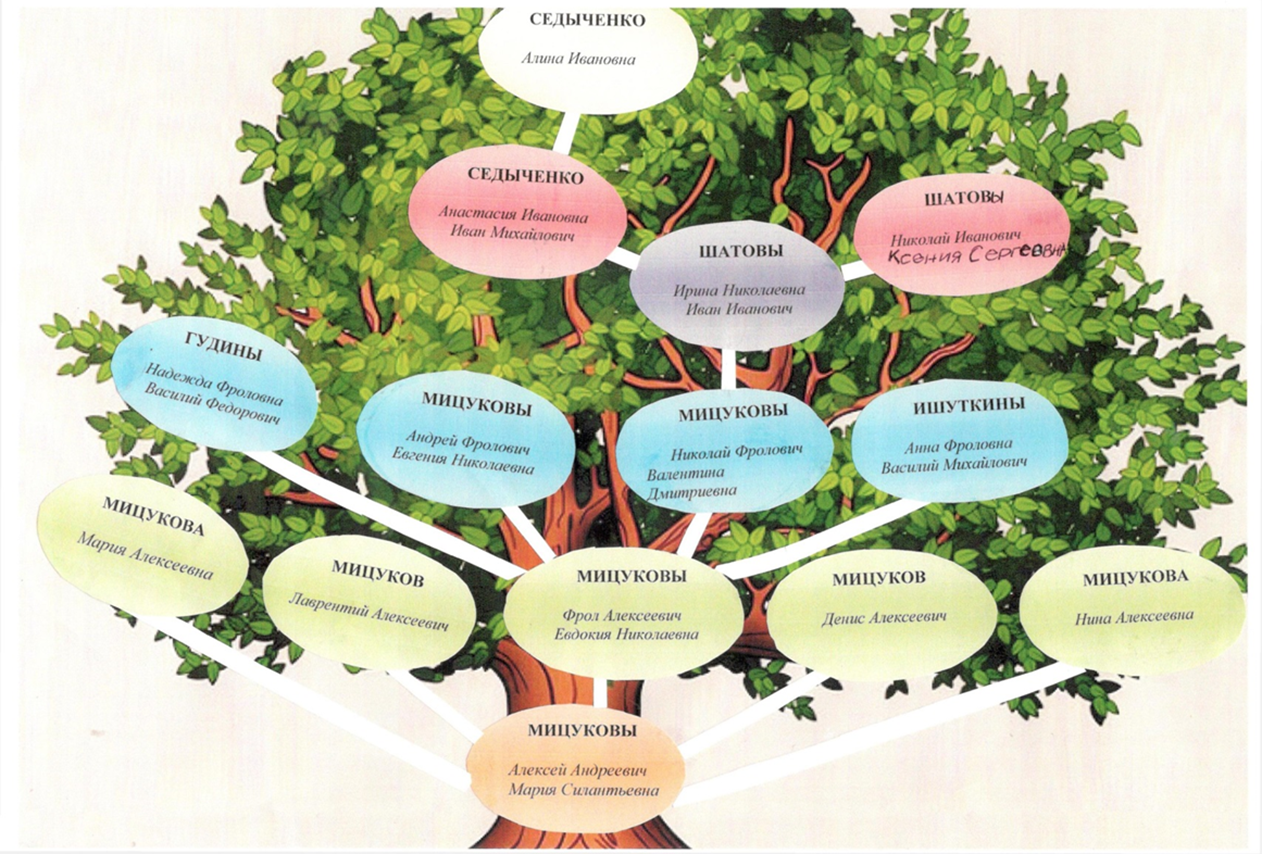 Беловский муниципальный округМуниципальное бюджетное общеобразовательное учреждение "Ивановская средняя общеобразовательная школа"проект «Историческое древо Ивановки»Работали :Меркушева Полина – ученица 5 классаМуравьева Дарья – ученица 7б классаКоординаторы:Белкина Наталья Сергеевна - учитель историиМуратова Наталья Анатольевна - учитель русского языка и литературы2019г.Содержание:Актуальность      …….……..……………………………………………………….4Историческая справка…………………..……..………………………………….6Говорят живые свидетели……………………..…………………………………10Заключение …………………………………………………... ………………….18Приложения ………………………………………………………………………19Актуальность«Неуважение к предкам есть первый признак безнравственности», -  читаем мы у Александра Сергеевича Пушкина.  «Только и память разная бывает. Иной всемирную историю вызубрил, а про славу своей деревни и не слыхал – не интересовался…Людей, которым рождением обязаны, - предков своих, - помним ли?. . До которого колена? С них память-то  начинается», - прочитали мы у Василия Белова.В любую эпоху перед молодыми людьми стоит выбор: ни во что не вмешиваться и жить беззаботно -  значит, легко, но неинтересно; или быть причастным к происходящим событиям в жизни общества, интересоваться судьбами людей, историей своей земли – значит, жить трудно, но интересно. От нашего молодого поколения, его умения самостоятельно мыслить, понимать происходящие в мире события, участвовать к окружающей жизни во многом зависит наше настоящее и будущее. Если  историю представить в виде древа, то корни – это наше прошлое, а крона – это мы в настоящем. Крона зеленеет, если корни живы. Недаром существует пословица: «Человек жив, пока о нем помнят», так и дерево: оно цветет, пока о корнях заботятся.   Сегодня с экрана телевизора, в сети интернет много информации о людях знаменитых, и не очень, при этом многие школьники не знают профессии своих родителей, отчества своих бабушек и дедушек, как зовут соседей. Проведя анкетирование среди наших одноклассников, мы в этом убедились. Из 82 учащихся 5-7 классов 100% респондентов перечислили от 1 до 3 имён известных людей (ведущих, блогеров, певцов и т.п.), 75% знают своих соседей только по имени, из низ 50% не знают фамилии, отчества. Бабушек и дедушек знают все, но их отчество вспомнили только 20%.  Чтобы не стать манкуртами, то есть, людьми без памяти,  необходимо знать историю своей семьи, заботиться о своей малой Родине, сохранить и передать эти знания следующему поколению. Поэтому мы решили создать  летопись «Историческое древо Ивановки» через знакомство учащихся школы с историей жизни наших односельчан.Задачи:организовать встречи с ровесниками наших деревень, членами семей первых поселенцев, односельчан с активной жизненной позицией;изучить и собрать документы из семейных архивов и реликвий, о традициях этих семей;освоить новые формы поиска, обработки и анализа информации, оформить материал в бумажном и электронном виде;познакомить жителей села, родителей, учащихся школы с историей жизни земляков.Ожидаемые результаты: -  налаживание связи поколений,  формирование чувства гордости за свою малую Родину, земляков;-  знание истории своего поселения;- развитие навыков работы в группе;- формирование ответственности за порученное дело, за будущее малой Родины.Гипотеза: если не собрать и не сохранить сейчас информацию о прошлом наших односельчан, она может исчезнуть бесследно.Корни нашей деревни могут засохнуть, потому что люди уходят, и не у кого будет спросить. Сохранение памяти об истории села, людях нашей деревни  и их жизни в прежние годы актуально, так как ни в сельской администрации, ни учреждениях культуры не ведется хроника, летопись или что- то подобное. В школьном музее «Русская изба» есть альбомы о передовиках производства, участниках ВОВ, история образования в нашем поселении, альбом об учителях нашей школы, статьи из газет о событиях,  жителях, сборник сочинений по рассказам живых свидетелей нашего прошлого. Но эта информация недостаточно полная и не систематизирована. Обратимся к собранным материалам.Историческая справкаВ 1925 году на месте будущей Ивановки появились переселенцы. Первый год они присматривались к земле, людям и природе. Подбирали места для постоянногго жительства там, где сегодня расположены поселки Ивановка, Новороссийка, Калиновка. На месте территории деревни Ивановка была голая степь. Речка Уба была маловодная, леса не было. Строевой лес был далеко: за 45 км. Некоторым переселенцам земельный участок не понравился, и часть из них уехали обратно, в Брянскую область. Те, кто остался, строили землянки.	Сразу начали расспахивать и производить посевы. Для этой работы соединялись по два хозяйства, потомучто у каждого было по одной лошади и сбруе. Такие люди уходили по деревням батрачить к "кулаку", а "кулак" ему производил посев своими семенами по договоренности: что за это надо сделать. 	Позднее переселенцам выдали ссуду: получила денег по триста рублей каждая семья. Тут начали покупать лошадей, коров, свиней. Народ стал чувствовать себя уверенней. Некоторые стали покупать избы. Но большинстов продолжали житьв в землянках.	После посевной стали уезжать на побочные работы временно: кто куда. На сенокос приезжали обратно. Все работы выполнялись в ручную. Инвентаря не было. Хлеб убирали серпами да косами. 	Вот так начали обживать сибирскую землю. Жили до 1930 года. За эти четыре года большинство вышли из землянок в маленькие избушки, сплетенные из прутьев и обмазанные глинной с двух сторон, которые мало чем отличались от землянок. В зимний период во время морозов и буранов керосиновые лампы горели по трое-четверо суток в избах. Бураны не давали откапывать окна и двери, иногда выбирались через крыши.	В 1928 году в деревне построили водохранилище и три колодца. 	Все это строительство пошло за счет  государства.Организация колхоза.В 1930 году стали организовывать колхоз. Начали производить запись. В первую очередь стали записываться середняки, а  вслед за ними, пошла беднота. Объединенное имущество находилось у каждого дома, потому что не было общего конного двора для лошадей и сельхозмашин. Но еще не все записались в колхоз. Было еще около 50 людей, которые жили единолично, среди них были середняки и бедняки. После посевной 1931 года был последний удар по «кулаку». Единоличникам были предъявлены повышенные налоги, а за неуплату налога предъявлялись особые требования. Вот тут наши единоличники стали вступать в колхоз со своими посевами и скотом, которые подлежали к обобществлению.Как была организована работа  и оплата  труда в первые годы колхоза.Вся посевная и уборочная компании производились в ручную и на лошадях. Была всего одна кулацкая сеялка, которую дал сельский совет. Уборку хлеба производили сенокосилками, вязали в ручную. Оплату производили за день или какую-то часть дня. В табеле ставили полную палочку или часть её. Это и была форма учета труда. Первый год давали хлеба каждой семье на человека по одному пуду на месяц. Трудодней не было. С 1932 годы начали работать по трудодням, но точного нормирования труда не было.В 1933 году были открыты курсы председателей, счетоводов и бригадиров. В этом году нормирование труда стало лучше и на трудодень дали по 3 кг. зерна. Теперь колхозники почувствовали себя веселее.Денег на трудодень получали не более 20 копеек. Рабочий скот 1933 года находился у колхозников во дворе, так как скотного двора не было. Потом стали заниматься строительством: построили конный двор и свели туда всех лошадей. В этом же году колхозникам, причитающиеся деньги на трудодни не выплатили: их направили на покупку школы. Был куплен кулацкий дом в Конево и перевезен в Ивановку. Так открылась начальная четырехлетняя школа.Тракторов в колхозе не было. С 1936 года часть полей стала обрабатывать МТС. Стали разводить рогатый скот, но прибыль от скота была низкая, потому что продукция животноводства была дешевая, и скота еще было мало.С 1937 года уборку посева стали производить комбайнами, но частично. В эти годы урожайность поднималась, потому что землю стали обрабатывать тракторами. С государством рассчитались полностью и много сдали в госзакуп сверх плана. В этот год колхоз приобрел автомашину (полуторку). В 1937 году построили зерносушилку, два крытых тока. Все это сделано силами колхозников.  В  предвоенные годы увеличилось поголовье скота и посевная площадь.В 1941 году началась Великая Отечественная война. Выбыло из колхоза на фронт 45 человек. Остались женщины, старики и дети. Вся тяжесть легла на их плечи. Во время войны дела колхоза пошли на убыль: лошадей и скота стало меньше. Часть лошадей и полуторка были отправлены на фронт, колхоз не стал справляться с полевыми работами и с выполнением государственных поставок.Колхозники пошли навстречу: стали приспосабливать для работы свой скот – коров. На коровах вывозили зерно государству и выполняли другие полевые работы. Вся работа легла на плечи женщин, стариков и подростков, которые отдавали все свои силы на благо нашей Родины, разгром гитлеровского фашизма.После окончания Великой Отечественной войны не вернулось  домой 28 человек. Кто остался в живых, пришли с наградами Родины. В послевоенные годы тоже было нелегко. Но люди своим трудом поднимали хозяйство: стали лучше обрабатывать землю, строить помещения для скота, больше стали получать продуктов животноводства. Колхоз стал набирать силу.В 1950 году произошло укрупнение колхоза.  Объединились колхозы «Первое  мая» (Новороссийка), «имени Буденного» (Ивановка), «имени Калинина» (Калиновка). Колхоз был назван «им. Буденного». Центральная усадьба стала в деревне Ивановка.Позднее вошли в состав колхоза «им. Буденного» бывшие  колхозы  «им. Орджоникидзе» (с. Конево) и «Страна Советов»  (д. Мереть). Объединенный колхоз возглавил Береснев Алексей Тихонович. Колхоз стал называться «Россия». При молодом председателе колхоз окреп и стал твердо рентабельным. Большинство жилых домов колхозников были построены при нем. Он оказывал огромную помощь в строительстве каждого двора и в целом колхоза. В Новороссийке построена восьмилетняя школа, в Ивановке контора.В 1965 году председателем был избран Дудко Василий  Иванович. Дальновидный руководитель. Был инициатором посадки тополей, которые и сегодня служат защитой от ветра и задержкой снега на полях вокруг нашей деревни, а в осеннее время жители собирают грибы подтопольники и делают зимние заготовки. Была сооружена крепкая дамба для запруды речки Уба, построены новые коровники.  Новые дома из бруса продолжили оду из первых улиц Весеннюю, появилась новая начальная школа.В 1974 году в колхоз приехал молодой, энергичный руководитель Журавлев Михаил Иванович. При нем были построены МТС, новые склады для хранения зерна, зерносушилка, гаражи для колхозного автопарка, столовая, детский сад и двухэтажная школа, в которой мы учимся, библиотека, Дом быта, здание администрации сельсовета, магазины, поставлен памятник землякам участникам войны. Были построены 18 двухквартирных домов для молодых специалистов.В период перестройки колхоз переживал непростые времена. Но развитие деревни продолжалось. Председателем избрали Бычкова Алексея Григорьевича. Планов было много, были основаны новые улицы: Школьная, Мира, Юности. Квартиры получили молодые педагоги, которые и сегодня работают в нашей школе. Но не все задуманное свершилось.В девяностые годы многие предприятия были закрыты, наш колхоз не исключение. К сожалению, в этот период не оказалось крепкой команды единомышленников в нашей деревне. Сегодня зерносушилка разобрана, многие здания в запустении. Из градообразующих предприятий остались социальные объекты: школа, детский сад, клуб, магазины, сельская администрации и несколько фермеров. Более крупный фермер Лукъяненко Д., около 1,5 т. гектар посевных площадей, 50 телят, 20 свиней.С 2010 года наша деревня разрослась, стали выделять участки для строительства, так появились новые улицы: Молодежная, Солнечная, Полевая, Гагарина. Молодежь едет жить в деревню, многих привлекает близкая расположенность к городу Белово (5 км.).  На начало 2019 года зарегистрировано  226 хозяйств, 703 жителя, а начиналось в 1925 году всего с четырех семей.Говорят живые свидетели	В данном разделе представлена часть наших исследовательских работ, остальные  вынесены в приложении. Баба Маша – символ деревниЖивет рядом человек. По - соседству даже. Здороваешься с ним, разговоры о житье-бытье ведёшь и ничего не замечаешь в нём. Вдруг слышишь: «Это человек – символ нашей деревни». И начинаешь пристально вглядываться в него, отыскивая то, символическое. «И правда..» - говоришь себе и удивляешься, как раньше не замечал.Так случилось, когда семиклассник услышали «Мария Алексеевна Мицукова – символ начала нашей деревни». Сергей Зыков, живший с ней по соседству, удивился: «Это баба Маня символ?». А давайте сходим к ней в гости. Чтобы не утомлять 80-летнюю женщину, решено было идти не всем классом, а послать «ходоков». Они – то (Сергей Зыков, Женя Корнеева, Я на Исаенкова, Лена Клячина) и отправились с расспросами к бабе Маше (как называют её все в деревне)Несмотря на свои 80 лет, это подвижная, неунывающая и добрая женщина. Гости чинно сели на скамейки, стулья. И посыпались вопросы: «Когда вы приехали сюда? Откуда приехали? Как жили? Как веселились?»Рассказ бабы Маши, живой, с юмором, часто перемежался с ребячьим смехом. Только успевали карандаши мелькать по бумаге. Хотелось и послушать, но надо было успеть и записать.Вот что получилось.Как начиналась деревня.	Приехали весной 1925 года с Брянской области, деревни Молчаново два брата – Мицуковы Алексей и Иван Андреяновичи. С ними еще двое односельчан: Шпилькин Афанасий и Циркунов Сергей с семьями в одном вагоне. Алексей – то  сначала, год назад., приезжал место посмотреть. Присмотрелся и вернулся назад за семьей. А с ним еще несколько семей. Некоторые позже вернулись назад: «Холодно. Только ссыльным жить». А Алексею нельзя было возвращаться. Без земли не выжить. А землю на дочек не давали. Так и остались он, жена Мария Силантьевна да пятеро детей: старший Фрол, Денис, Мария, Нина и годовалый Лаврентий. Сначала пожили в Бачатах на железной дороге. Летом отец со старшими сыновьями поехали место строить землянки. Один год прожили. Но неспокойно было поселянам: местные «чалдоны» (как прозвали их поселенцы) с Мерети и Конёво сгоняли их, били. Вот и снарядили Ивана (Алексей неграмотный был) в Новосибирск – просить землю за ними оформить. А как до названия дошло, Иван молчит. Название – то не обговорили. Так и записали деревню Ивановкой. Долго обиду Алексей на брата за это держал».Записала Женя КорнееваДеревня строится.	«Прожили год. Весной у «чалдонов» купили лошадей, соху, пахали, сеяли. Дом из глины слепили. А потом уже многие стали покупать избы в Бачатах. Ставили избы, а вокруг раздолье – полынная степь и обилие ягоды: костяники, клубники – детское лакомство. Деревья уже после войны начали сажать. Узкая речонка воды немного давала, поэтому рыли колодцы (один на четыре семьи). Через шесть лет построили школу. Нина и Лаврентий пошли учиться, а Маша смотрела, как делали они уроки и научилась буквы писать. Только ставила буквы не всегда правильно. Поэтому, когда писала письма на фронт, только брат Лаврентий и я могли разобрать.	Под руководством Береснева Тихона Григорьевича насыпали дамбу. Рядом поставили кузню и баню. Организовался колхоз, так как уже много народу приехало. Начинал колхоз собирать Головачёв Иван, а потом председателем стал  сын его Фёдор. Брат Марии, Фрол, стал бригадиром. Сеяли хлеб (пшеницу, овёс) лен, коноплю. Развели скот. А зимы были холодные! Морозы – до -60 градусов. Вынесет Фрол воду в кружке, плеснёт вверх, пока летит – замёрзнит. Птицы мёрзли на лету. Но люди держались. Работать-то приходилось вручную. Грузовых машин мало было до войны. Первая машина, легковая, появилась у председателя. А шофером у него был Фроленков Сергей.	Мария с 1933 года в колхозе. Сначала снопы вязала, веяла, молотила. С 1946 года – дояркой (22 коровы в группе) работала 15 лет. А потом уже рядовой колхозницей. Сначала в каждой деревне был свой колхоз. В Ивановке – имени Будённого, в Новороссийке имени «Первого мая», в Калиновки – имнр Калинина. Потом соединили их, а позже назвали  «Россия».Записала Яна ИсаенковаКак веселились.	«Трудно было, а молодость брала свое. По очереди танцевали в доме у всех. На гармошке играли старшие братья Фрол и Денис. Иногда под балалайку. Праздновали Рождество, Николу Зимнего и Вешнего, Масленицу и Троицу, Пасху и Первое мая. Стахановцев, что вязали снопы, в поощрение посылали в клуб в Белово. Танцевали польку, краковяк, тустепь краковяк. А зимой сани конские выкрадем и катаемся с дамбы! А то еще «говнянки» лепили из навоза, обливали их водой, на них с горы катались. Весело было!»Записала Лена КлячинаКак стирали белье.	«Белье мочили, золой посыпали, в кадку складывали. Грели воду, заливали в кадку, вода просачивалась в корыто, стоявшее под кадкой, получался щёлок. Его опять кипятили и снова заливали белье. Постоит белье, потом полоскали, били праником. Сушили на жердях. Потом брали качулку (с резьбой, на стиральной доске) и круглый валёк и катали (т.е. выглаживали). Каждый рукавок разглаживали, чтоб круглялём лежал, а не плоско»Записал Сергей Зыков.Встреча с внучкой первопоселенцев.Сегодня мы в гостях у Шпилькиной Нины Даниловны. Нина Даниловна житель деревни Ивановка. Родилась в 1940г. в семье первых поселенцев наших деревень Семиных Данила Васильевича (д. Новороссийка)  и Домны Васильевны (в девичестве Горбачева д. Ивановка).Бабушка и дедушка по матери Горбачевы Василий Данилович и Анна Матвеевна в 1926г. переехали из Брянской области. Первая зима суровая прошла в землянке, Нина Даниловна из рассказов мамы знает, где она находилась. Перезимовав две зимы и собрав первый урожай, решили вернуться, на родину, скучали по природе центральной России (орехи, грибы, ягода). Но 30-е годы прошлого столетия были неурожайными, и семья возвращается в Сибирь. В это время оставшиеся первые поселенцы уже поставили перевезенные дома из Бачат. Семья Горбачевых не отстала, трое сыновей Андрей, Яков, Василий помогали отцу в строительстве «пятистенка». Каждый трудился в колхозе. Данил Петрович работал кассиром, старший Андрей бригадиром, Яков после войны остался в Белоруссии, Василий женившись поселился в г. Белово, дочь Домна Васильевна перед войной вышла замуж за парня из соседней деревни Новороссийка Семина Данила Петровича. Родились дети: первенец Василий умер в 8 лет, затем дочь Нина – 1940г., вторая Надежда – 1941г., после войны родили троих Николая, Петра и Галину.  Отец Нины Даниловны работал с малого возраста, был образованным, работал продавцом, кассиром, осеменатором, в старости пас коней. С началом Великой Отечественной войны ушел на фронт, был в плену, имел награды. Мать Домна Васильевна работала в колхозе на уборке зерновых, в телятнике, птичнике, в общем куда пошлют. В 1958 г. Нину выдали замуж за Шпилькина Николая Арсентьевича из д. Ивановка, ему уж было 26 (да еще и разженок). Семья мужа в числе первых переселенцев, Шпилькины Арсентий и Анастасия Ильинична. Арсентий работал бригадиром в колхозе. Дети Егор, Нина, Вера и Николай. Егор и Нина создав семьи остались в деревне. . Вера и Николай работа в городе. Всю свою жизнь работали в колхозе. Шпилькин Егор  водителем, его жена Анна дояркой, Нина вышла замуж за Михаила Антипенкова (его семья также в числе первых поселенцев), сын Александр живет в деревне.Николай работал шофером в колхозе. Нина молодая выкармливала телят. Проработала 29, 5 лет в колхозе, и долгое время техничкой в магазине. Вырастили двоих дочерей Людмилу и Татьяну. Старшая Люда живет в Ивановке, на новой улице Юности построили с мужем кирпичный добротный дом. Вырастили двоих сыновей, которые учились в нашей школе. Младший Евгений студент КузГТУ, старший Сергей работает в линейном отделе полиции. Дочь Татьяна живет в пгт. Инской, там же ее два сына Алексей и Константин. Они часто навещают бабушку и любят все встречаться в отчем доме.Полина Меркушева, 5 класс, 2018г.Судьбы ее простое полотно                                                                           Есть она тот самый праведник,                                                                            без  которого,  по пословице, не                                                                            стоит село.    Ни город.                                                                              Ни вся земля наша.                                                                                          А. Солженицын                   История – дама капризная.  Свидетелям событий эпохи она видится одной, потомкам, спустя время, - другой. Какой взгляд верный?  Как-то на уроке мы прочитали  у Д.С. Лихачева: «Знание истории своего народа открывает перед человеком целый мир, который величественен сам по себе, но который позволяет по-новому увидеть и оценить современность. Знание прошлого – это понимание современности. Современность – это итог прошлого, а прошлое – это еще не резвившееся будущее».          История страны состоит из многочисленных историй жизни порой самых обыкновенных,  на первый взгляд, людей.        Бывает, живет рядом, на одной улице, привычный с детства человек. А вглядись  повнимательней,  расспроси его о жизни, и размотается клубочек в  необычную историю.  И ты увидишь, что жил  человек не сам по себе, а вместе с родиной.         Недавно мне предложили  участвовать в создании фильма о людях нашей деревни.  Начали собирать материал. Оказалось очень интересно. Столько замечательных историй услышали от самых, казалось бы, обычных людей.       Я расскажу одну из них. Это история жизни   моей землячки, в которой отразилась не только жизнь нашей деревни, но и Кузбасса и даже страны.  Она не герой России, но именно ее обыденная жизнь есть ниточка в полотне истории страны. Не как в песне – не шелками вышито  «судьбы ее простое полотно».  Да ведь и русским поэтам милее не бухарские ковры, а «ситцевый плат небес», «страна березового ситца».         Итак, знакомьтесь, Корнеева Татьяна Павловна, а для всех попросту – баба Таня. Скромная, простая, но какая приветливая и искренняя, с добрыми глазами и открытым сердцем. Живет она на старой Весенней улице в старинном неприметном  домике. Во дворе прохладный зеленый мягкий ковер из  «гусиной травки».  Входим в дом и попадаем на много лет назад. Здесь все сохранилось с тех давних лет. Убранство, мебель, сделанная руками хозяина; разноцветные коврики, связанные заботливыми руками хозяйки. Она с удовольствием  дарит их родным.  Чисто, уютно.  У бабы Тани давно уже не только внуки, но и  девять правнуков. Но вот озорно улыбается кукла, которой играла еще ее дочка, а теперь -  правнучки. Как умеет эта женщина хранить предметы,   не догадываясь, что это уже  предметы  истории,  и учит   хранить их  своих внуков.           На столе нехитрое угощение, приготовленное тоже хозяйкой. Мы угощаемся, удивляемся, благодарим бабу Таню. И я понимаю, что в этом доме живет любовь. И история.        Татьяна Павловна,  как бы извиняясь,  начинает свой рассказ: « Да что интересного было? Как у всех». Да, как у многих ее ровесников.           По ходу рассказа  она  то улыбнется, то всплакнет.  Вот всплывает из памяти  далекое - далекое, а вот  недавнее. События, как  рисунок на незатейливом коврике, присоединяются одно к другому, словно  ниточку вплетает мастерица.         -   Родители мамы с Брянщины приехали в далекие двадцатые годы. Дедушку не помню. Мама, Пелагея Дмитриевна, еще  сама девчонкой была, когда родители  померли. Осталась с четырьмя детьми, доращивала их. После замуж вышла, свои дети пошли. Всего девятерых вырастила. Сначала хорошо жили, отец  мой уполномоченным работал, квартиру выделили.  Потом отец помер, квартиру забрали.  Детства больше у меня не было.           Идти было  некуда. И пошли  мы в люди.  Потом нанялись пасти скот людям.  Я нянчила чужих детей за кусок хлеба.  Перед войной мне было десять лет. Мама телятницей пошла,  и я с ней, помогать. Я телят поила. Мама учила:  «Ты, дочка, ему голову молоком намочи, чтобы одного два раза не поить».  Мне четырнадцать было, когда я  свинаркой пошла. Не хотели брать – несовершеннолетняя. Да я настояла. Трудно было, тяжело, а кушать хотелось и одеться.            И на плугах потом с Михаилом Антипенко работала. Мешки тяжелые приходилось таскать.  Он днем работает, я ночью. Рано утром тихо вокруг, а над озером песня  так красиво раздается. Это дядя Миша Балухтин на плоту плывет и поет. Я и сама петь любила.          А потом уж дояркой пошла. Немного в вечернюю школу походила, дольше не пришлось. Много лет дояркой проработала.           После войны много вербованных на стройки Кузбасса ехало. Муж мой, Федор Петрович,  тоже из вербованных был, москвич. Он трактористом работал и строителем. Хороший человек был, все умел делать. Родители в Москве жили.  Муж меня в Москву возил.  Семья большая, встретили  приветливо.           Не сразу удалось этот домик купить.  Жили дружно,  троих  детей растили.         Мы пили чай, слушали  Татьяну Павловну. А я думала: «Простая, неграмотная женщина, горя столько вынесла. Мужа схоронила, двоих детей, но не растеряла приветливости, доброты и силы духа. Я смотрела на нее и видела в ней образ России. Женщину, воспетую поэтом: «Есть женщины в русских селеньях…». Но не ту, что «коня на скаку остановит, в горящую избу войдет», а ту, что «смущенной улыбкой меня обожгла».          Татьяна Павловна  всю жизнь  жила и трудилась на земле Кузбасса. Хочется перефразировать поэта: «Ее труд влился в труд нашей республики». Она сердце отдала этой земле. Она часть  славной и трудной истории Кузбасса.  Жена, мать,  бабушка и прабабушка.  Односельчанка. Неприметная  труженица,   но достойная уважения.  Жила просто, по правде.   Не имела  образования, не занимала высоких постов, а вырастила и воспитала достойных детей. Ее старший сын Федор был замечательным комбайнером, награжден медалью.  Его рекордный намолот в районе так и не был перекрыт. Дочь Галина     более 25 лет проработала в школе учителем, имеет звание   Почетный работник образования Кузбасса. Внуки получили высшее образование и трудятся на благо своего края  - Кузбасса.           Вот такая она, баба Таня,  Татьяна Павловна.   Недавно я прочитала   в  рассказе А.Солженицына  о героине из  российской глубинки:  «Не гналась за обзаводом…  Не выбивалась, чтобы купить вещи и потом беречь их больше своей жизни.  Не гналась за нарядами. За одеждой, приукрашивающей уродов и злодеев…  Схоронившая  детей, но не нрав свой общительный.Все мы жили рядом с ней и не поняли, что есть она тот самый праведник, без которого, по пословице, не стоит село.  Ни город.   Ни вся земля наша».     Да ведь это о ней, Татьяне Павловне Корнеевой.  И о многих других, живущих рядом с ней и с нами.         Хочу низко поклониться Татьяне Павловне и вместе с ней остальным труженикам деревни Ивановка, о которых мы тоже расскажем. Чуть позже.        Потому что  «уважение к минувшему – вот черта,   отличающая образованность от дикости»,  -  как сказал  А.С. Пушкин.                                                                         Александра Дудина, 11 класс, 2018г.ЗаключениеСегодня деревня меняется. Появляются новые улицы, новые жители. И уже наше поколение включается в заботу о своей земле, своем доме. Недавно   мы заметили, что наша Ивановка с высоты птичьего полета похожа на древо. Корни – это место где стояли первые землянки, ствол – первая улица Весенняя, а по сторонам её, словно ветви, раскинулись новые улицы, и дома на них, как листочки. А в домах живут люди, которые питают это дерево.Мы собрали материал о нашей деревне, систематизировали его и будем его пополнять. Надеемся, что дело продолжит следующее поколение. Тогда историческое древо Ивановки будет зеленеть. Наша гипотеза верна.